Стартовала антинаркотическая акция «Сообщи, где торгуют смертью»Акция призвана привлечь граждан к участию в противодействии незаконному обороту наркотиков и профилактике их немедицинского потребления.
О фактах распространения и употребления наркотических средств, психотропных и новых потенциально опасных психоактивных веществ граждане могут незамедлительно сообщать по «телефонам доверия».
Кроме того, все желающие по специально выделенным телефонным линиям органов исполнительной власти субъектов Российской Федерации могут получить консультации и квалифицированную помощь в вопросах лечения наркомании и реабилитации наркопотребителей.
По телефонам дежурных частей ГУ МВД России по Саратовской области (102, 74-13-33) граждане могут сообщать о незаконном обороте запрещенных веществ. В то же время возможно принять участие в проводимых ГУ МВД России по Саратовской области и Правительством Саратовской области профилактических мероприятиях в рамках акции.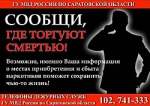 